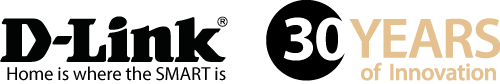 D-Link rozšiřuje řadu Wi-Fi extenderů, aby pomohl domácnostem a malým firmám eliminovat zóny bez Wi-Fi signáluRozšiřte snadno Wi-Fi síť do každé místnosti vašeho domu nebo kancelářePraha, 23. května 2017 - D-Link, světový lídr v oblasti Wi-Fi konektivity, ohlásil uvedení dvou nových Wi-Fi extenderů, které umožní lidem snadno a rychle rozšířit jejich dosavadní bezdrátové sítě. Pro zlepšení pokrytí stačí jednoduše zapojit jeden z těchto přenosných adaptérů do elektrické zásuvky kdekoli v domě nebo kanceláři. Instalace zabere pouze několik sekund a nepotřebujete k tomu počítač. Špičkový AC1200 Wi-Fi extender D-Link DAP-1635 s průchozí elektrickou zásuvkou podporuje nejnovější dvoupásmovou technologii Wi-Fi AC a může se pochlubit celkovou rychlostí přenosu až 1200 Mb/s. N300 Wi-Fi extender DAP-1325 rozšiřuje pokrytí domácí bezdrátové sítě a umožňuje přenášet data rychlostí až 300 Mb/s pomocí široce využívané technologie Wi-Fi N.Tyto Wi-Fi extendery umožňují také snadné vytváření soukromých Wi-Fi hotspotů a zprostředkování Wi-Fi připojení pro počítače, chytré televizory a herní konzoly, které mají ethernetové porty.Výhodou D-Link DAP-1635 je jeho průchozí elektrická zásuvka, která zajišťuje, že zásuvka použitá pro připojení adaptéru zůstane dostupná také pro napájení dalších elektrických spotřebičů. Další výhodou je jeho technologie dvoupásmového přenosu, která pomáhá vyhnout se rušení ze sousedních Wi-Fi sítí.Instalace těchto nových Wi-Fi extenderů je mimořádně jednoduchá. Konfiguraci připojení je možné provést pouhým stisknutím tlačítka WPS na adaptéru DAP-1325 nebo DAP-1635 a pak na routeru nebo bezdrátovém přístupovém bodu, jehož dosah chcete rozšířit.Pro snadné nastavení extenderu bez použití počítače je možné použít také mobilní aplikaci D-Link Quick Router Setup (QRS) pro iPhone, iPad, iPod touch nebo jakéhokoli mobilní zařízení s Androidem. Nastavení lze jednoduše provést také pomocí PC nebo jiného mobilního zařízení prostřednictvím vestavěného průvodce instalací s webovým rozhraním. Nová řada Wi-Fi extenderů D-Link je ideální pro použití v domácnosti nebo v malé kanceláři. Díky kompaktnímu tvaru nezabírají mnoho místa a jsou okamžitě připraveny k použití pouhým zasunutím do dostupných elektrických zásuvek. Pomocí optického LED indikátoru signálu je možné rychle najít nejlepší místo pro rozšíření bezdrátové sítě.Hlavní vlastnosti:Zvyšuje dosah Wi-Fi sítě – Rozšiřte bezdrátové pokrytí vašeho domu a využívejte rychlosti připojení až 1200 Mb/s (DAP-1635 s technologií dual-band Wi-Fi AC) nebo 300 Mb/s (DAP-1325 s technologií Wi-Fi N).Flexibilní a univerzální – Průchozí elektrická zásuvka na DAP-1635 zajišťuje, že zásuvka zůstává k dispozici i pro další spotřebič. Pomocí vestavěného ethernetového portu lze připojit k bezdrátové síti také zařízení s kabelovým připojením. Optický LED indikátor Wi-Fi signálu – Pomáhá najít nejlepší místo pro umístění Wi-Fi extenderu bez zdlouhavého experimentování. Více než pouhý Wi-Fi extender – Vytvořte soukromý Wi-Fi hotspot nebo doplňte Wi-Fi připojení k počítačům, chytrým televizorům nebo herním konzolím s ethernetovými porty.Snadná instalace – Nastavení během několika sekund bez nutnosti použití počítače. Stačí připojit, stisknout tlačítko WPS na adaptéru a na routeru a je to hotovo.Dostupnost a cenaDAP-1325  je nyní k dostání v České republice a na Slovensku za doporučené maloobchodní ceny 699 Kč nebo 25,90 EUR včetně DPH, DAP-1635 za cenu 1599 Kč nebo 58,90 EUR.O společnosti D-LinkD-Link je jedním z předních světových výrobců síťové infrastruktury, který již více než 30 let dodává inovativní, vysoce výkonné a intuitivně ovladatelné produkty pro firmy a domácnosti. D-Link navrhuje, vyvíjí a vyrábí oceňovaná síťová a bezdrátová zařízení, úložiště dat a zabezpečovací řešení pro IP dohled. Řada mydlink™ Home obsahuje technologii pro automatizovanou domácnost, která umožňuje majitelům nemovitostí monitorovat, automatizovat a ovládat domácnost kdykoliv a kdekoliv i pomocí smartphonu nebo tabletu. D-Link nabízí své rozsáhlé produktové portfolio organizacím a spotřebitelům prostřednictvím své globální sítě obchodních partnerů a poskytovatelů služeb. D-Link si uvědomuje význam zpřístupňování, správy, zabezpečení a sdílení dat a digitálního obsahu. Je průkopníkem mnoha IP technologií pro plně integrované prostředí digitálních domácností a počítačových sítí. Pro více informací o společnosti D-Link navštivte www.dlink.cz nebo www.facebook.com/dlinkcz.V případě zájmu o další informace kontaktujte:D-Link s.r.o.						Taktiq Communication s.r.o.Na Strži 1702/65					Leona Daňková140 62 Praha 4					Tel.: +420 605 228 810Tel.: +420 224 247 500				E-mail: leona.dankova@taktiq.com 		E-mail: info@dlink.czhttp://www.dlink.cz/D-Link a loga D-Link jsou ochranné známky nebo registrované ochranné známky společnosti D-Link Corporation nebo jejích poboček. Všechny ostatní zde zmíněné značky třetích stran mohou být ochrannými známkami příslušných vlastníků. Copyright © 2016. D-Link. Všechna práva vyhrazena. 